Подростки и наркотики. Откуда берутся проблемы и как их избежать?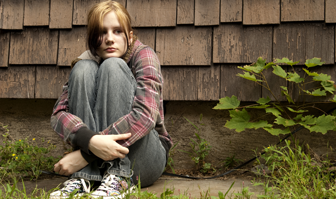 Что может привести ребенка к наркомании и как защитить своего ребёнка от наркотической зависимости?Наркомания – это крайне серьёзная проблема, которая реально существует в обществе и реально может угрожать вашему ребёнку. Давайте разберемся в причинах наркомании и подумаем, как уберечь ребёнка от этого зла.ГенетикаУчёные открыли, что существует генетическая предрасположенность к наркомании. Гены кодируют практически всё в нашем организме. Точно так же гены определяют количество нейрогормонов – особых химических веществ, которые присутствуют в головном мозге. К ним относится серотонин, дофамин, адреналин, норадреналин и другие. От количества тех или иных нейрогормонов зависит работа головного мозга, а следовательно, наши чувства, эмоции, наш характер. Бывает так, что человек рождается с малым запасом нейрогормона серотонина – в этом случае у него высока вероятность развития депрессии. Так же и с наркоманией – доказано, что наркомания и другие зависимости часто ассоциированы с низким уровнем норадреналина, адреналина и серотонина. При таком гормональном фоне человек будет склонен к депрессиям и неустойчив к стрессам. Генетическая предрасположенность, разумеется, - не фатальный фактор наркомании. Но если такой человек попробует наркотик, скорее всего, разовьётся зависимость.Психическое расстройство«Причиной наркомании часто является психическое расстройство. Психически здоровый человек зачастую не чувствует выраженного эффекта от употребления наркотика, и зависимости не возникнет. Как говорит один из наших пациентов, чтобы понять наркотик, нужно быть хорошим психопатом», - рассказывает директор Московского научно-практического центра наркологии, профессор Евгений Брюн. К наркомании может привести некий дисбаланс в количестве нейрогормонов головного мозга, что, в свою очередь, может приводить к психическим расстройствам. Причины психических нарушений могут быть и другие. Здесь не идёт речь о так называемой большой психиатрии – то есть о шизофрении. Скорее, к наркомании приводят депрессии, психопатии, невротические реакции. «Наркотик поначалу снимает депрессию, повышает коммуникабельность, улучшает восприятие и взгляд на мир – делает его более ярким, красочным, улучшается познавательная деятельность. Человеку становится легче жить», - отмечает Евгений Брюн. Однако скоро наркотик перестает работать как антидепрессант и начинает угнетать психику пациента, приводит к «выгоранию» личности. Со временем требуется всё большая доза наркотика.Психологическое расстройство у подростка требуется вычислить и правильно лечить – с помощью специальных препаратов и психотерапии. Если вы замечаете у вашего ребенка постоянно угнетенное, депрессивное состояние, - это является весомой причиной обратиться к специалисту.Причины нарушений психического развития подросткаОдна из причин наркомании – нарушение психического развития ребёнка. Это может произойти еще в раннем возрасте, даже внутриутробно или во время родов – например, при ускоренных родах, или при родовой травме головного мозга. Также, важную роль могут играть неврологические нарушения в раннем детстве, повышенное внутричерепное давление. Другой причиной могут стать сильные психологические стрессы, проблемы личного характера.Если вы определили у своего ребёнка тот или иной фактор риска развития наркомании – не стоит паниковать. Возможно, вам необходимо принять дополнительные меры для лечения своего ребёнка – например, обратиться к психотерапевту. 